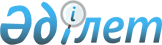 "Мемлекеттік бюджет пен облыс бюджетінің, республикалық және жергілікті бюджеттердің атқарылуы туралы есептерді жасау мен ұсынудың ережелерін бекіту туралы" Қазақстан Республикасы Қаржы министрінің 2004 жылғы 8 желтоқсандағы N 432 бұйрығына өзгерістер мен толықтырулар енгізу туралы
					
			Күшін жойған
			
			
		
					Қазақстан Республикасы Қаржы министрінің 2006 жылғы 1 қыркүйектегі N 335 Бұйрығы. Қазақстан Республикасының Әділет министрлігінде 2006 жылғы 7 қазанда Нормативтік құқықтық кесімдерді мемлекеттік тіркеудің тізіліміне N 4409 болып енгізілді. Күші жойылды - Қазақстан Республикасы Қаржы министрінің 2008 жылғы 30 желтоқсандағы N 644 Бұйрығымен.
      


Күші жойылды - Қазақстан Республикасы Қаржы министрінің 2008.12.30 


 N 644 


 Бұйрығымен.





      ------------------ Бұйрықтан үзінді -----------------





      Қазақстан Республикасының 2008 жылғы 4 желтоқсандағы Бюджет


 
 Кодексіне 


 сәйкес БҰЙЫРАМЫН:






      1. ...






      2. Осы бұйрыққа қосымшаға сәйкес Қазақстан Республикасы Қаржы министрлігінің кейбір бұйрықтарының күші жойылды деп танылсын.






      3. ...






      4. Осы бұйрық 2009 жылғы 1 қаңтардан бастап қолданысқа енгізіледі.





      Министр                                          Б. Жәмішев





Қазақстан Республикасы   






Қаржы министрінің     






2008 ж. 30 желтоқсандағы 






N 644 бұйрықтарына қосымша





Қазақстан Республикасы Қаржы министрлігінің күші






жойылған кейбір бұйрықтарының тізбесі





      1. ...






      ........






      9. "Мемлекеттік бюджет пен облыс бюджетінің, республикалық және жергілікті бюджеттердің атқарылуы туралы есептерді жасау мен ұсынудың ережелерін бекіту туралы" Қазақстан Республикасы Қаржы министрінің 






2004 жылғы 8 желтоқсандағы N 432 бұйрығына өзгерістер мен толықтырулар енгізу туралы" Қазақстан Республикасы Қаржы министрінің 2006 жылғы 1 қыркүйектегі 




N 335




 бұйрығы (Нормативтік құқықтық актілерді мемлекеттік тіркеу тізілімінде 2006 жылғы 7 қазандағы N 4409 болып тіркелген).






      Қазақстан Республикасының бюджет заңнамасына сәйкес келтіру мақсатында 

БҰЙЫРАМЫН

:



      1. "Мемлекеттік бюджет пен облыс бюджетінің, республикалық және жергілікті бюджеттердің атқарылуы туралы есептерді жасау мен ұсынудың ережелерін бекіту туралы" Қазақстан Республикасы Қаржы министрінің 2004 жылғы 8 желтоқсандағы N 432 
 бұйрығына 
 (Нормативтік құқықтық актілердің тіркеу тізілімінде N 3321 болып тіркелген, Қазақстан Республикасы Қаржы министрінің 2005 жылғы 27 қаңтардағы N 17, Қазақстан Республикасы Қаржы министрі міндетін атқарушының 2006 жылғы 12 қаңтардағы N 5 бұйрықтарымен өзгерістер мен толықтырулар енгізілді) мынадай өзгерістер мен толықтырулар енгізілсін:



 




      көрсетілген бұйрықпен бекітілген Мемлекеттік бюджет пен облыс бюджетінің, республикалық және жергілікті бюджеттердің атқарылуы туралы есептерді жасау мен ұсынудың ережелерінде:



      атауында және мәтіні бойынша "Мемлекеттік бюджет пен" деген сөздер "Мемлекеттік, біріктірілген бюджеттердің және" деген сөздермен ауыстырылсын, "ресми" деген сөз алып тасталсын, "бюджеттің кассалық атқарылу" деген сөздер "бюджет түсімдерінің атқарылу және/немесе бюджеттік бағдарламалар (кіші бағдарламалар) бойынша төленген міндеттемелер" деген сөздермен ауыстырылсын;



 




      4-1-тармақта "Қазақстан Республикасы Қаржы министрінің 2005 жылғы 12 наурыздағы N 78 бұйрығымен бекітілген" деген сөздер "бюджеттің атқарылуы жөніндегі орталық уәкілетті орган бекіткен" деген сөздермен ауыстырылсын;



 




      2-тараудың тақырыбында "Бюджеттердің" деген сөз "Біріктірілген бюджетті қоспағанда, бюджеттердің" деген сөздермен ауыстырылсын;



 




      5-тармақтың 8) тармақшасының тоғызыншы абзацы мынадай редакцияда жазылсын:



      "VI "Бюджеттiң тапшылығы (профицитi)" бөлiмi олардың борышының негізгі сомасын өтеу сомасын шегергенде қарыз алу сомасына тең болатын бюджеттiң тапшылығын (профицитiн) көрсетедi.";



 




      мынадай мазмұндағы 2-1-тараумен толықтырылсын:



      "2-1. Біріктірілген бюджеттің атқарылуы туралы есеп мынадай бөлімдерді қамтиды:



      1) республикалық бюджет;



      2) облыстың бюджеті, республикалық маңызы бар қаланың және астананың бюджеттері;



      3) Бюджет кодексі айқындаған түсімдердің тізбесіне сәйкес Қазақстан Республикасының Ұлттық қорына жіберілетін бюджетке түсетін түсімдер және оларды Қазақстан Республикасы Ұлттық Банкіндегі Қазақстан Республикасы Үкіметінің шотынан Қазақстан Республикасының Ұлттық қорына аудару.";



 




      3-тараудың тақырыбында "Бюджеттердің" деген сөз "Біріктірілген бюджетті қоспағанда, бюджеттердің" деген сөздермен ауыстырылсын;



 




      12-тармақта:



      мынадай мазмұндағы он екінші және он үшінші абзацтармен толықтырылсын:



      "9-бағанда тіркелген міндеттемелердің сомасы көрсетіледі;";



      "10-бағанда төленбеген міндеттемелердің сомасы көрсетіледі.";



 




      "9, 10, 11" деген цифрлар тиісінше "11, 12, 13" деген цифрлармен ауыстырылсын;



 




      13-тармақта "орындалмаған" деген сөз тиісінше "төленбеген" деген сөзбен ауыстырылсын;



 




      мынадай мазмұндағы 13-1-тармақпен толықтырылсын:



      "13-1. Біріктірілген бюджеттің атқарылуы туралы айлық (жылдық) есеп осы Ережелердің 10-қосымшасына сәйкес нысан бойынша жасалады.



      Біріктірілген бюджеттің атқарылуы туралы айлық (жылдық) есепте:



      1-бағанда мыналардың кодтары толтырылады:



      бюджет түсімдерінің сыныптамасы - санаты;



      шығыстардың функционалдық сыныптамасы - функционалдық тобы;



      2-бағанда бюджет сыныптамасы көрсеткіштерінің атауы көрсетіледі;



      3-бағанда республикалық бюджеттің бюджеттік бағдарламалары (кіші бағдарламалары) бойынша түсімдердің атқарылуы және/немесе төленген міндеттемелер көрсетіледі;



      4-бағанда жергілікті бюджеттердің бюджеттік бағдарламасы (кіші бағдарламасы) бойынша түсімдердің атқарылуы және төленген міндеттемелер (облыстар, республикалық маңызы бар қала және астана бюджеттерінің жиынтығы) көрсетіледі;



      5-бағанда Қазақстан Республикасының Ұлттық қоры қолма-қол ақшасының бақылау шотына есепке алынған салық түсімдері, негізгі капиталды сатудан түскен түсімдер, қаржы активтерін сатудан түскен түсімдер және Қазақстан Республикасының Ұлттық қорына ақшаны есепке алу үшін Қазақстан Республикасы Ұлттық Банкінде ашылған Қазақстан Республикасы Үкіметінің шотына оларды аудару сомасы көрсетіледі.";



 




      5-тараудың тақырыбы мынадай редакцияда жазылсын:



      "5. Бюджеттер құрылымының қорытынды бөлімдерін айқындау тәртібі";



 




      14-тармақ мынадай редакцияда жазылсын:



      "14. Операциялық сальдо бюджеттің кірістері мен шығындары арасындағы айырма болып табылады және О = (d - z) формуласы бойынша айқындалады, мұндағы



      О - операциялық сальдо;



      d - кірістер;



      z - шығындар.



      Терiс операциялық сальдо шығындардың бюджет кiрiстерiнен асып түсу сомасы болып табылады. Оң операциялық сальдо кiрiстердiң бюджет шығындарынан асып түсу сомасы болып табылады.";



 




      мынадай мазмұндағы 14-1 және 14-2-тармақтармен толықтырылсын:



      "14-1. Таза бюджеттік кредит беру бюджеттік кредиттер мен бюджеттік кредиттерді өтеу арасындағы айырма болып табылады және К = (b

k

 - p

k

) формуласы бойынша айқындалады, мұндағы



      К - таза бюджеттік кредит беру;



      b

k

 - бюджеттік кредиттер;



      p

k

 - бюджеттік кредиттерді өтеу.



 




      14-2. Қаржы активтерімен жасалатын операциялар бойынша сальдо қаржы активтерін сатып алу мен мемлекеттің қаржы активтерін сатудан түскен түсімдері арасындағы айырма болып табылады және С = (n

f

 - p

f

) формуласы бойынша айқындалады, мұндағы



      С - қаржы активтерімен жасалатын операциялар бойынша сальдо;



      n

f

 - қаржы активтерін сатып алу;



      p

f

 - қаржы активтерін сатудан түскен түсімдер.";



 




      15 және 16-тармақтар мынадай редакцияда жазылсын:



      "15. Бюджеттің тапшылығы (профициті) және оны қаржыландыру 



      Д (F

1

) = n + s - r



      П (F

2

) = r - n - s формулалары бойынша айқындалады, мұндағы



      Д - бюджеттің тапшылығы;



      F

1

 - бюджеттің тапшылығын қаржыландыру көлемі. Оң белгiмен белгiленген бюджеттiң тапшылығын қаржыландырудың мәнi оның тапшылығының шамасына сәйкес келедi;



      П - бюджеттің профициті;



      F

2

 - бюджеттің профицитін пайдалану көлемі. Теріс белгімен белгіленген бюджеттің профицитін пайдаланудың мәні оның профицитіне сәйкес келеді;



      n - алынған қарыздардың сомасы;



      r - қарыздар бойынша негізгі борышты өтеу сомасы;



      s - бюджет қаражатының қалдықтары қозғалысының сомасы;



      Оң белгiнi ескере отырып, тапшылықты (профициттi пайдалану) жабуға пайдаланылған, ал терiс белгiмен - пайдаланылмаған бюджет қаражатының қалдықтары қозғалысының сомасы.



 




      16. Бюджет қаражатының қалдықтары қозғалысының сомасы, құрамы осы Ережелердің 15-тармағындағы формулалардың құрамына сәйкес келетін S = r - d(п) - n формуласы бойынша анықталады.";



 




      17-тармақтың үшінші абзацында "бөлімінде" деген сөзден кейін "Бюджет түсімдерінің атқарылуы және/немесе бюджеттік бағдарламалар (кіші бағдарламалар) бойынша төленген міндеттемелер" бағанында" деген сөздермен толықтырылсын;



 




      6-тараудың тақырыбында "әртүрлі деңгейдегі бюджеттер арасында" деген сөздер "жоғары тұрған бюджеттен алынған және жоғары тұрған бюджетке берілген" деген сөздермен ауыстырылсын;



 




      33-тармақта "кассалық алшақтықты" деген сөздер "қолма-қол ақша тапшылығын" деген сөздермен ауыстырылсын;



 




      10-тараудың тақырыбында "атқарылуы" деген сөзден кейін "жөніндегі уәкілетті органдардың бюджеттердің атқарылуы" деген сөздермен толықтырылсын;



 




      34-тармақ мынадай редакцияда жазылсын:



      "34. Төмен тұрған деңгейдегі бюджеттiң атқарылуы туралы есепті оның атқарылуы жөніндегі уәкілетті орган жоғары тұрған деңгейдегі бюджеттің атқарылуы жөніндегі уәкілетті органға қағаз тасушыда және бюджеттiң түсiмдерi мен шығыстары туралы электрондық дерек қоры түрiнде (бұдан әрi - электрондық дерек қоры) бередi.";



 




      38-тармақта "есептi кезеңнiң соңында" деген сөздер алып тасталсын;



 




      39-тармақтың 1) тармақшасында:



      "санатын" деген сөз "санаттарын және сыныптарын" деген сөздермен ауыстырылсын;



      "функционалдық тобын" деген сөздерден кейін "және кіші тобын" деген сөздермен толықтырылсын;



 




      42-тармақтың екінші абзацы алып тасталсын;



      мынадай мазмұндағы 10-1, 10-2 және 10-3-тараулармен толықтырылсын:



      "10-1. Қазынашылықтың аумақтық органдарының жергілікті бюджеттердің атқарылуы туралы есептерді қалыптастыру мен ұсынудың тәртібі



 




      46-1. Әрбір деңгейдегі жергілікті бюджеттің және облыс бюджетінің атқарылуы туралы айлық (жылдық) есепті қазынашылықтың аумақтық органдары осы Ережелерде белгіленген тәртіппен және осы Ережелерге 1-1 және 8-қосымшаларға сәйкес 1-27 нысан бойынша жасайды.



 




      46-2. Жергілікті деңгейдегі бюджеттің атқарылуына қызмет көрсететін қазынашылықтың аумақтық органының басшысы қол қойған осы бюджеттердің атқарылуы туралы есеп ай сайын есепті айдан кейінгі айдың 2 күні жергілікті атқарушы органға және уәкілетті органға қағаз тасушыда ұсынылады.



 




      46-3. Бюджетті атқару жөніндегі жергілікті уәкілетті орган билігіндегі есеп көрсеткіштерін қазынашылықтың аумақтық органы ұсынған есептің көрсеткіштерімен салыстырады, алшақтықтар болған жағдайда қазынашылықтың аумақтық органымен бірлесіп оларды анықтау мен жою жөніндегі жұмысты жүргізіп, жергілікті атқарушы және бюджетті атқару жөніндегі уәкілетті органдардың басшылары қол қойған және жергілікті атқарушы органның елтаңбалы мөр белгісімен куәландырылған есепті қазынашылықтың аумақтық органына есепті айдан кейінгі айдың 7 күніне дейін қайтарады.



 




      46-4. Қазынашылықтың облыстық органы ай сайын есепті айдан кейінгі айдың 8 күніне дейін облыстық атқарушы және бюджетті атқару жөніндегі уәкілетті органдарға басшы қол қойған облыс бюджетінің атқарылуы туралы есепті ұсынады.



 




      46-5. Бюджетті атқару жөніндегі облыстық уәкілетті орган билігіндегі есеп көрсеткіштерін қазынашылықтың облыстық органы ұсынған есептің көрсеткіштерімен салыстырады, алшақтықтар болмаған жағдайда облыстық атқарушы және бюджетті атқару жөніндегі уәкілетті органдардың басшылары қол қойған және облыстық атқарушы органның елтаңбалы мөр белгісімен куәландырылған есепті қазынашылықтың облыстық органына есепті айдан кейінгі айдың 10 күніне дейін қайтарады.



      Алшақтықтар анықталған жағдайда бюджетті атқару жөніндегі облыстық уәкілетті орган және қазынашылық орган бюджетті атқару жөніндегі облыстық уәкілетті органның және қазынашылық органның басшылары қол қойған және елтаңбалы мөр белгісімен куәландырылған есепті деректердің салыстыру актісін жасайды.



      Содан соң алшақтықтардың себептерін анықтау мен оларды жою жөніндегі бірлескен жұмыс жүргізіледі.



      Есепті айдан кейінгі айдың 10 күніне дейін жүзеге асырылатын бірлескен жұмыстың нәтижелері бойынша екі күн мерзімде қазынашылықтың облыстық органы жаңа есепті қалыптастырады, оның басшысы, облыстық атқарушы және бюджетті атқару жөніндегі уәкілетті органдардың басшылары қол қояды және облыстық атқарушы орган мен қазынашылық органның мөр таңбаларымен куәландырылады.



 




      46-6. Бюджетті атқару жөніндегі орталық уәкілетті органның құзыреті шегінде мемлекеттік бюджетке қызмет көрсетуді жүзеге асыратын ведомство бюджетті атқару жөніндегі орталық уәкілетті органның мемлекеттік бюджеттің атқарылуы туралы есепті қалыптастыруға жауапты құрылымдық бөлімшесіне осы Ережелерге 1 және 1-1-қосымшаларға сәйкес нысандар бойынша:



      1) облыстар, республикалық маңызы бар қала және астана бюджеттерінің атқарылуы туралы айлық есеп электрондық дерек қоры түрiнде және біріктірілген нысанда қағаз тасушыда есептi айдан кейiнгi айдың 12 күнiнен кешiктiрмей;



      2) облыстар, республикалық маңызы бар қала және астана бюджеттерінің атқарылуы туралы жылдық есеп электрондық дерек қоры түрiнде және қағаз тасушыда есептi жылдан кейiнгi жылдың 15 ақпанынан кешiктiрмей ұсынады.



 




      10-2. Қазақстан Республикасының Ұлттық қоры қолма-қол ақшасының бақылау шотындағы ақша қозғалысы туралы есепті жасау мен ұсыну тәртібі



      46-7. Қазақстан Республикасының Ұлттық қоры қолма-қол ақшасының бақылау шотындағы (бұдан әрі - ҚБШ) ақша қозғалысы туралы айлық (жылдық) есепті бюджетті атқару жөніндегі орталық уәкілетті органның құзыреті шегінде мемлекеттік бюджеттің атқарылуына қызмет көрсетуді жүзеге асыратын ведомство осы Ережелерге 9-қосымшаға сәйкес нысан бойынша қалыптастырады және мынадай бөлімдерді қамтиды:



      1) кірістер (І);



      2) қаржы активтерін сатудан түсетін түсімдер (ІІ);



      3) Қазақстан Республикасы Ұлттық қорының ҚБШ-сына түскен түсімдердің жиыны (ІІІ);



      4) Қазақстан Республикасы Ұлттық қорының ҚБШ-сынан аударымдар (IV);



      5) түсімдер мен аударымдар сальдосы (V);



      6) қаржы жылының басындағы Қазақстан Республикасы Ұлттық қорының ҚБШ-сындағы ақша қалдығы (VI);



      7) есепті кезеңнің аяғындағы Қазақстан Республикасы Ұлттық қорының ҚБШ-сындағы ақша қалдығы (VIІ).



      І "Кірістер" бөлімі бекітілген тізбе бойынша мұнай секторы кәсіпорындарынан түсетін салықтық түсімдердің сомасын және бюджет түсімдері сыныптамасы түсiмдерiнiң санаттары, топтары, кіші сыныптары мен ерекшеліктері бойынша негізгі капиталды сатудан түсетін түсімдерді көрсетеді.



      ІІ "Қаржы активтерін сатудан түсетін түсімдер" бөлімі бюджет түсімдері сыныптамасы түсiмдерiнiң санаты, тобы, кіші сыныбы мен ерекшелігі бойынша республикалық меншіктегі және тау-кен және өңдеу салаларына жататын мемлекеттік мүлікті жекешелендіруден түсетін түсімдердің сомасын көрсетеді.



      ІІІ "Қазақстан Республикасы Ұлттық қорының ҚБШ-сына түскен түсімдердің жиыны" бөлімі қаржы активтерін сатудан түсетін кірістер мен түсімдердің жалпы сомасын көрсетеді.



      IV "Қазақстан Республикасы Ұлттық қорының ҚБШ-сынан жасалған аударымдар" бөлімі Қазақстан Республикасы Ұлттық қорының ақшасын есепке алу үшін Қазақстан Республикасының Ұлттық Банкінде ашылған Қазақстан Республикасы Үкіметінің шоттарына функционалдық тобы, ішкі тобы, бюджет бағдарламасының әкімшісі, бюджеттік бағдарламасы (кіші бағдарламасы) және бюджет шығыстарының экономикалық сыныптамасының ерекшелігі бойынша Қазақстан Республикасы Ұлттық қорының ҚБШ-сынан жүргізілген аударымдардың сомасын көрсетеді.



      V "Түсімдер мен аударымдар сальдосы" бөлімі ІІІ "Қазақстан Республикасы Ұлттық қорының ҚБШ-сына түскен түсімдердің жиыны" мен IV "Қазақстан Республикасы Ұлттық қорының ҚБШ-сынан аударымдар" бөлімдерінің арасындағы айырма сомасын көрсетеді.



      VI "Қаржы жылының басындағы Қазақстан Республикасы Ұлттық қорының ҚБШ-сындағы ақша қалдығы" бөлімі қаржы жылының басындағы Қазақстан Республикасы Ұлттық қорының ҚБШ-сындағы ақша қалдығының сомасын көрсетеді.



      VIІ "Есепті кезеңнің аяғындағы Қазақстан Республикасы Ұлттық қорының ҚБШ-сындағы ақша қалдығы" бөлімі V "Түсімдер мен аударымдар сальдосы" мен VI "Қаржы жылының басындағы Қазақстан Республикасы Ұлттық қорының ҚБШ-сындағы ақша қалдығы" бөлімдерінің қорытынды сомасын көрсетеді.



      Қазақстан Республикасы Ұлттық қорының ҚБШ-сындағы ақша қозғалысы туралы есепті бюджетті атқару жөніндегі орталық уәкілетті органның құзыреті шегінде мемлекеттік бюджеттің атқарылуына қызмет көрсетуді жүзеге асыратын ведомство бюджетті атқару жөніндегі орталық уәкілетті органның мемлекеттік бюджеттің атқарылуы туралы есепті қалыптастыруға жауапты құрылымдық бөлімшесіне электрондық дерек қоры түрiнде және қағаз тасушыда есептi айдан кейінгі айдың 5 күнінен кешiктiрмей береді.




      10-3. Біріктірілген бюджеттің атқарылуы туралы есепті қалыптастыру мен ұсыну тәртібі



      46-8. Біріктірілген бюджеттің атқарылуы туралы айлық (жылдық) есепті бюджетті атқару жөніндегі орталық уәкілетті органның мемлекеттік бюджеттің атқарылуы туралы есепті қалыптастыруға жауапты құрылымдық бөлімшесі осы Ережелерге 10-қосымшаға сәйкес нысан бойынша және мыналардың:



      1) бюджетті атқару жөніндегі орталық уәкілетті органның құзыреті шегінде мемлекеттік бюджеттің атқарылуына қызмет көрсетуді жүзеге асыратын ведомство ұсынған республикалық бюджеттің атқарылуы туралы есептің;



      2) облыстардың, республикалық маңызы бар қалалардың және астананың жергілікті атқарушы органдары және/немесе бюджетті атқару жөніндегі орталық уәкілетті органның құзыреті шегінде мемлекеттік бюджеттің атқарылуына қызмет көрсетуді жүзеге асыратын ведомство ұсынған есептердің негізінде құрылымдық бөлімшенің өзі қалыптастырған жергілікті бюджеттердің (облыстар, республикалық маңызы бар қала мен астана бойынша жиынтық) атқарылуы туралы есептің;



      3) бюджетті атқару жөніндегі орталық уәкілетті органның құзыреті шегінде мемлекеттік бюджеттің атқарылуына қызмет көрсетуді жүзеге асыратын ведомство ұсынған Қазақстан Республикасы Ұлттық қорының ҚБШ-сындағы ақша қозғалысы туралы есептің негізінде жасайды.



 




      46-9. Біріктірілген бюджеттің атқарылуы туралы айлық (жылдық) есеп бюджеттік бағдарламалар/кіші бағдарламалар бойынша түсімдер атқарылуының және/немесе төленген міндеттемелердің деректерін пайдалана отырып жасалады.



 




      46-10. Біріктірілген бюджеттің атқарылуы туралы айлық (жылдық) есеп мемлекеттік және жергілікті бюджеттерді атқару туралы есептер үшін осы Ережелерде белгіленген мерзімде жасалады және бюджетті атқару жөніндегі орталық уәкілетті орган оны Қазақстан Республикасы Президентінің Әкімшілігіне, Қазақстан Республикасының Үкіметіне, бюджеттік жоспарлау және ішкі бақылау жөніндегі орталық уәкілетті органдарға электрондық түрде және қағаз тасушыда ілеспе хатпен, қол қоюды растамай береді.";



 




      мынадай мазмұндағы 54-тармақпен толықтырылсын:



      "54. Жергілікті атқарушы және бюджеттің атқарылуы жөніндегі уәкілетті органдар жоғары тұрған бюджетті атқару жөніндегі уәкілетті органға ұсынатын есеп деректерінің бюджетті атқару жөніндегі орталық уәкілетті органның құзыреті шегінде мемлекеттік бюджеттің атқарылуына қызмет көрсетуді жүзеге асыратын ведомство қалыптастырған есептердің деректеріне сәйкестігіне жауап береді.";



 




      көрсетілген Ережелерге 1, 1-1, 4-қосымшалар осы бұйрыққа 1, 2, және 3-қосымшаларға сәйкес жаңа редакцияда жазылсын;



 




      көрсетілген Ережелерге 2-қосымшада:



      "Орындалмаған міндеттемелер" бағанында "Орындалмаған" деген сөз "Төленбеген" деген сөзбен ауыстырылсын;



 




      "Кассалық атқару" бағанының атауы мынадай редакцияда жазылсын:



      "Бюджет түсімдерінің атқарылуы және/немесе бюджеттік бағдарламалар (кіші бағдарламалар) бойынша төленген міндеттемелер";



 




      көрсетілген Ережелерге 3-қосымша мынадай мазмұндағы 5-жолмен толықтырылсын:



      "ҚР ҰБ салымдарына (депозиттеріне) орналастыру үшін бюджетті атқару жөніндегі орталық уәкілетті органға берілген уақытша бос бюджет ақшасы";



 




      көрсетілген Ережелерге 5-қосымшада:



      "Орындалмаған міндеттемелер" бағанында "Орындалмаған" деген сөз "Төленбеген" деген сөзбен ауыстырылсын;



 




      "Кассалық атқару" бағанының атауы мынадай редакцияда жазылсын:



      "Бюджет түсімдерінің атқарылуы және/немесе бюджеттік бағдарламалар (кіші бағдарламалар) бойынша төленген міндеттемелер";



      "(бекітілген, нақтыланған, түзетілген) бюджетті атқарудан кассалық атқарудың" бағанының атауы мынадай редакцияда жазылсын:



      "Атқарылған (бекітілген, нақтыланған, түзетілген) бюджеттен бюджет түсімдері атқарылуының және/немесе бюджеттік бағдарламалар (кіші бағдарламалар) бойынша төленген міндеттемелердің ауытқуы";



      "Атқарылатын (бекітілген, нақтыланған, түзетілген) бюджетке % кассалық атқару" бағанының атауы мынадай редакцияда жазылсын:



      "Атқарылатын (бекітілген, нақтыланған, түзетілген) бюджетке қарағанда бюджеті түсімдерінің атқарылуы және/немесе бюджеттік бағдарламалар (кіші бағдарламалар) бойынша төленген міндеттемелер, %";



 




      осы бұйрыққа 4, 5 және 6-қосымшаларға сәйкес 8, 9 және 



10-қосымшалармен толықтырылсын.



 




      2. Есептілік және статистика департаменті (Л.И.Парусимова) заңнамада белгiленген тәртiппен осы бұйрықтың Қазақстан Республикасы Әдiлет министрлiгiнде мемлекеттiк тiркелуiн және оның ресми бұқаралық ақпарат құралдарында кейiнгi жариялануын қамтамасыз етсiн.



 




      3. Осы бұйрық Қазақстан Республикасы Әділет министрлігінде мемлекеттік тіркелген күнінен бастап қолданысқа енгізіледі.


      Министр


                                         Қазақстан Республикасы



                                             Қаржы министрінің



                                         2006 жылғы 1 қыркүйектегі



                                         N 335 бұйрығына 1-қосымша




                                       Мемлекеттік, біріктірілген



                                     бюджеттер мен облыс бюджетінің,



                                      республикалық және жергілікті



                                      бюджеттердің атқарылуы туралы



                                       есептерді жасау мен ұсынудың



                                           ережелеріне 1-қосымша


              ____ жылғы _____________ арналған




        _____________________________ атқарылуы туралы есеп




                (бюджеттің атауы)

Республика (облыс, қала, аудан) ___________________________



Мерзімділігі:

        айлық, жылдық




Өлшем бірлігі: мың теңге

 кестенің жалғасы

 Облыстың, республикалық маңызы



бар қаланың, астананың, ауданның      ________  _________________



(облыстық маңызы бар қаланың) әкімі   (қолы)       (қолтаңбаны



                                                  таратып жазу)



                                   М.О.

Бюджетті атқару жөніндегі жергілікті  ________  _________________



уәкілетті органның басшысы             (қолы)      (қолтаңбаны



                                                   таратып жазу)

Бюджетті атқару жөніндегі жергілікті  ________  _________________



уәкілетті органның есепті               (қолы)      (қолтаңбаны



қалыптастыруға жауапты құрылымдық                   таратып жазу)



бөлімшесінің басшысы



 




                                                                                    Қазақстан Республикасы



                                             Қаржы министрінің



                                         2006 жылғы 1 қыркүйектегі



                                         N 335 бұйрығына 2-қосымша

                                          Қазақстан Республикасы



                                              Қаржы министрі



                                           міндетін атқарушының



                                         2006 жылғы 12 қаңтардағы



                                          N 5 бұйрығына 1-қосымша

                                       Мемлекеттік, біріктірілген



                                     бюджеттер мен облыс бюджетінің,



                                      республикалық және жергілікті



                                      бюджеттердің атқарылуы туралы



                                       есептерді жасау мен ұсынудың



                                          ережелеріне 1-1-қосымша


     ____ жылғы _________ арналған _______________ бойынша




                                       (бюджеттің атауы)



      бюджеттік инвестициялық жобаларды (бағдарламаларды)




    іске асыруға және заңды тұлғалардың жарғылық капиталын




     қалыптастыруға немесе арттыруға бағытталған бюджеттік




   бағдарламаларды бөлумен бюджеттік даму бағдарламаларының




                      атқарылуы туралы есеп


Облыс, қала, аудан ___________________________



Мерзімділігі:

        айлық, жылдық




Өлшем бірлігі: мың теңге

 кестенің жалғасы

 Облыстың, республикалық маңызы



бар қаланың, астананың, ауданның      ________  _________________



(облыстық маңызы бар қаланың) әкімі   (қолы)       (қолтаңбаны



                                                  таратып жазу)



Бюджетті атқару жөніндегі жергілікті  ________  _________________



уәкілетті органның басшысы             (қолы)      (қолтаңбаны



                                                   таратып жазу)

Бюджетті атқару жөніндегі жергілікті  ________  _________________



уәкілетті органның есепті               (қолы)      (қолтаңбаны



қалыптастыруға жауапты құрылымдық                   таратып жазу)



бөлімшесінің басшысы

                                          Қазақстан Республикасы



                                             Қаржы министрінің



                                         2006 жылғы 1 қыркүйектегі



                                         N 335 бұйрығына 3-қосымша




                                       Мемлекеттік, біріктірілген



                                     бюджеттер мен облыс бюджетінің,



                                      республикалық және жергілікті



                                      бюджеттердің атқарылуы туралы



                                       есептерді жасау мен ұсынудың



                                          ережелеріне 4-қосымша


    ____ жылғы ________ арналған _______________ бойынша




                                     (бюджеттің атауы)

Республика (облыс, қала, аудан) ___________________________



Мерзімділігі:

        айлық, жылдық




Өлшем бірлігі: мың теңге

 кестенің жалғасы

                                           Қазақстан Республикасы



                                             Қаржы министрінің



                                         2006 жылғы 1 қыркүйектегі



                                         N 335 бұйрығына 4-қосымша




                                       Мемлекеттік, біріктірілген



                                     бюджеттер мен облыс бюджетінің,



                                      республикалық және жергілікті



                                      бюджеттердің атқарылуы туралы



                                       есептерді жасау мен ұсынудың



                                          ережелеріне 8-қосымша


   ________________ атқарылуы туралы 200__ жылғы ____ есеп




   (бюджеттің атауы)

                                                   1-27 нысаны



                                          __________ есеп жүргізілді



                                                     N-ден Х бет

Республика (облыс, қала, аудан) ___________________________



Мерзімділігі (айлық, жылдық) ______________________________



Өлшем бірлігі: мың теңге

 кестенің жалғасы

 Облыстың, республикалық маңызы



бар қаланың, астананың, ауданның      ________  _________________



(облыстық маңызы бар қаланың) әкімі   (қолы)       (қолтаңбаны



                                                  таратып жазу)



                                   М.О.

Бюджетті атқару жөніндегі жергілікті  ________  _________________



уәкілетті органның басшысы             (қолы)      (қолтаңбаны



                                                   таратып жазу)

Есепті қалыптастыруға жауапты



ведомствоның құрылымдық               ________  _________________



бөлімшесінің басшысы                   (қолы)      (қолтаңбаны



                                                   таратып жазу)



                                   М.О.

                                          Қазақстан Республикасы



                                             Қаржы министрінің



                                         2006 жылғы 1 қыркүйектегі



                                         N 335 бұйрығына 5-қосымша




                                       Мемлекеттік, біріктірілген



                                     бюджеттер мен облыс бюджетінің,



                                      республикалық және жергілікті



                                      бюджеттердің атқарылуы туралы



                                       есептерді жасау мен ұсынудың



                                          ережелеріне 9-қосымша


      Қазақстан Республикасы Ұлттық қорының қолма-қол




       ақшаны бақылау шотындағы ақша қозғалысы туралы




                ____ жылғы ______________ есеп


Мерзімділігі: айлық, жылдық



Өлшем бірлігі: мың теңге

  Мемлекеттік бюджеттің атқарылуына



қызмет көрсетуді жүзеге асыратын     ________  _________________



ведомствоның басшысы                 (қолы)       (қолтаңбаны



                                                  таратып жазу)

Есепті қалыптастыруға жауапты



ведомствоның құрылымдық               ________  _________________



бөлімшесінің басшысы                   (қолы)      (қолтаңбаны



                                                   таратып жазу)



                                   М.О.

                                          Қазақстан Республикасы



                                             Қаржы министрінің



                                         2006 жылғы 1 қыркүйектегі



                                         N 335 бұйрығына 6-қосымша




                                       Мемлекеттік, біріктірілген



                                     бюджеттер мен облыс бюджетінің,



                                      республикалық және жергілікті



                                      бюджеттердің атқарылуы туралы



                                       есептерді жасау мен ұсынудың



                                          ережелеріне 10-қосымша


        Қазақстан Республикасы біріктірілген бюджетінің




       атқарылуы туралы ____ жылғы ________________ есеп




                                       (бюджеттің атауы)

Мерзімділігі: айлық, жылдық



Өлшем бірлігі: мың теңге

      Ескерту: Х - бұл ұяшықтар толтырылмайды

					© 2012. Қазақстан Республикасы Әділет министрлігінің «Қазақстан Республикасының Заңнама және құқықтық ақпарат институты» ШЖҚ РМК
				
Бюджеттік сыныптама кодтары

Атауы

Есепті қаржы жылына бекітілген бюджет

Есепті қаржы жылына нақтыланған бюджет

Есепті қаржы жылына түзетілген бюджет

Түсімдер мен қаржыландырудың жиынтық жоспары, eceптi кезеңге арналған міндеттемелер жөніндегі жиынтық қаржыландыру жоспары

Түсімдер мен қаржыландырудың жиынтық жоспары, eceптi кезеңге арналған міндеттемелер жөніндегі жиынтық қаржыландыру жоспары

Бюджеттік сыныптама кодтары

Атауы

Есепті қаржы жылына бекітілген бюджет

Есепті қаржы жылына нақтыланған бюджет

Есепті қаржы жылына түзетілген бюджет

төлемдер бойынша

міндеттемелер бойынша

1

2

3

4

5

6

7


I. КІРІСТЕР



Салықтық түсімдер



Салықтық емес түсімдер



Негізгі капиталды сатудан түсетін түсімдер



Трансферттерді


ң түсімдері



II. ШЫ


Ғ


ЫНДАР



Жалпы сипатта


ғ


ы мемлекеттік қызметтер



Қор


ғ


аныс



Қо


ғ


амдық тәртіп, қауіпсіздік, құқықтық, сот, қылмыстық-атқару қызметі



Білім беру



Денсаулық сақтау



Әлеуметтік көмек және әлеуметтік қамтамасыз ету



Т


ұ


р


ғ


ын үй-коммуналдық шаруашылы


ғ


ы



Мәдениет, спорт, туризм және ақпараттық кеңістік



Отын-энергетика кешені және жер қойнауын пайдалану



Ауыл, су, орман шаруашылы


ғ


ы, ерекше қор


ғ


алатын таби


ғ


и аумақтар, қорша


ғ


ан ортаны және жануарлар әлемін қор


ғ


ау, жер қатынастары



Ө


неркәсіп, сәулет, қала құрылысы және құрылыс қызметі



Көлік және коммуникациялар



Ө


згелер



Борышқа қызмет көрсету



Трансферттер


III. ОПЕРАЦИЯЛЫҚ САЛЬДО

IV. ТАЗА БЮДЖЕТТІК КРЕДИТ БЕРУ

Бюджеттік кредиттер

Бюджеттік кредиттерді өтеу

V. ҚАРЖЫ АКТИВТЕРІМЕН ЖАСАЛАТЫН ОПЕРАЦИЯЛАР БОЙЫНША САЛЬДО

Қаржы активтерін сатып алу

Мемлекеттің қаржы активтерін сатудан түсетін түсімдер

VI. БЮДЖЕТТІҢ ТАПШЫЛЫҒЫ (ПРОФИЦИТІ)

VII. БЮДЖЕТТІҢ ТАПШЫЛЫҒЫН ҚАРЖЫЛАНДЫРУ (ПРОФИЦИТТІ ПАЙДАЛАНУ)

Қарыздардың түсімі

Қарыздарды өтеу

Бюджет қаражаты қалдығының қозғалысы

Анықтама үшін:

Бюджет қаражатының қалдығы

Қаржы жылының басындағы бюджет қаражатының қалдығы

Есепті кезеңнің соңындағы бюджет қаражатының қалдығы

Есепті кезеңде берілген рұқсаттар сомасы

Тіркелген міндеттемелер

Төленбеген міндеттемелер

Бюджет түсімдерінің  атқарылуы және/немесе бюджеттік бағдарламалар (кіші бағдарламалар) бойынша төленген міндеттемелер

Бюджет түсімдерінің атқарылуы және/немесе есепті кезеңге арналған түсімдер мен қаржыландырудың жиынтық жоспарына бюджеттік бағдарламалар (кіші бағдарламалар) бойынша төленген міндеттемелер (11-баған : 6-баған), %

Бюджет түсімдерінің атқарылуы және/немесе атқарылатын (бекітілген, нақтыланған, түзетілген) бюджетке бюджеттік бағдарламалар (кіші бағдарламалар) бойынша төленген міндеттемелер, %

8

9

10

11

12

13

Бюджеттік сыныптама кодтары

Атауы

Есепті қаржы жылына бекітілген бюджет

Есепті қаржы жылына нақтыланған бюджет

Есепті қаржы жылына түзетілген бюджет

Түсімдер мен қаржыландырудың жиынтық жоспары, eceптi кезеңге арналған міндеттемелер жөніндегі жиынтық қаржыландыру жоспары

Түсімдер мен қаржыландырудың жиынтық жоспары, eceптi кезеңге арналған міндеттемелер жөніндегі жиынтық қаржыландыру жоспары

Бюджеттік сыныптама кодтары

Атауы

Есепті қаржы жылына бекітілген бюджет

Есепті қаржы жылына нақтыланған бюджет

Есепті қаржы жылына түзетілген бюджет

төлемдер бойынша

міндеттемелер бойынша

1

2

3

4

5

6

7

БАРЛЫҒЫ

Есепті кезеңде берілген рұқсаттар сомасы

Тіркелген міндеттемелер

Төленбеген міндеттемелер

Бюджет түсімдерінің атқарылуы және/немесе бюджеттік бағдарламалар (кіші бағдарламалар) бойынша төленген міндеттемелер

Бюджет түсімдерінің атқарылуы және/немесе есепті кезеңге арналған түсімдер мен қаржыландырудың жиынтық жоспарына бюджеттік бағдарламалар (кіші бағдарламалар) бойынша төленген міндеттемелер (11-баған:6-баған), %

Бюджет түсімдерінің атқарылуы және/немесе атқарылатын (бекітілген, нақтыланған, түзетілген) бюджетке бюджеттік бағдарламалар (кіші бағдарламалар) бойынша төленген міндеттемелер, %

8

9

10

11

12

13

Бюджеттік сыныптама кодтары

Атауы

Есепті қаржы жылына бекітілген бюджет

Есепті қаржы жылына нақтыланған бюджет

Есепті қаржы жылына түзетілген бюджет

Түсімдер мен қаржыландырудың жиынтық жоспары, eceптi кезеңге арналған міндеттемелер жөніндегі жиынтық қаржыландыру

Түсімдер мен қаржыландырудың жиынтық жоспары, eceптi кезеңге арналған міндеттемелер жөніндегі жиынтық қаржыландыру

Бюджеттік сыныптама кодтары

Атауы

Есепті қаржы жылына бекітілген бюджет

Есепті қаржы жылына нақтыланған бюджет

Есепті қаржы жылына түзетілген бюджет

төлемдер бойынша

міндеттемелер бойынша

1

2

3

4

5

6

7

I. КІРІСТЕР


Салықтық түсімдер



Салықтық емес түсімдер



Негізгі капиталды сатудан түсетін түсімдер



Трансферттерді


ң


 түсімдері


II. ШЫҒЫНДАР


Жалпы сипатта


ғ


ы мемлекеттік қызметтер



Қор


ғ


аныс



Қо


ғ


амдық тәртіп, қауіпсіздік, құ


қықтық, сот, қылмыстық-атқару қызметі



Білім беру



Денсаулық сақтау



Әлеуметтік көмек және әлеуметтік қамтамасыз ету



Т


ұ


р


ғ


ын үй-коммуналдық шаруашылы


ғ


ы



Мәдениет, спорт, туризм және ақпараттық ке


ң


стік



Отын-энергетика кешені және жер қойнауын пайдалану



Ауыл, су, орман шаруашылы


ғ


ы, ерекше қор


ғ


алатын таби


ғ


и аумақтар, қорша


ғ


ан ортаны және жануарлар әлемін қор


ғ


ау, жер қатынастары



Ө


неркәсіп, сәулет, қала қ


ұ


рылысы және қ


ұ


рылыс қызметі



Көлік және коммуникациялар



Ө


згелер



Борышқа қызмет көрсету



Трансферттер


III. ОПЕРАЦИЯЛЫҚ САЛЬДО

IV. ТАЗА БЮДЖЕТТІК КРЕДИТ БЕРУ

Бюджеттік кредиттер

Бюджеттік кредиттерді өтеу

V. ҚАРЖЫ АКТИВТЕРІМЕН ЖАСАЛАТЫН ОПЕРАЦИЯЛАР БОЙЫНША САЛЬДО

Қаржы активтерін сатып алу

Мемлекеттің қаржы активтерін сатудан түсетін түсімдер

VI. БЮДЖЕТТІҢ ТАПШЫЛЫҒЫ (ПРОФИЦИТІ)

VII. БЮДЖЕТТІҢ ТАПШЫЛЫҒЫН ҚАРЖЫЛАНДЫРУ (ПРОФИЦИТТІ ПАЙДАЛАНУ)

Қарыздардың түсімі

Қарыздарды өтеу

Бюджет қаражаты қалдығының қозғалысы

Анықтама үшін:

Бюджет қаражатының қалдығы

Қаржы жылының басындағы бюджет қаражатының қалдығы

Есепті кезеңнің соңындағы бюджет қаражатының қалдығы

Есепті кезеңде берілген рұқсаттар сомасы

Тіркелген міндеттемелер

Төленбеген міндеттемелер

Бюджет түсімдерінің атқарылуы және/немесе бюджеттік бағдарламалар (кіші бағдарламалар) бойынша төленген міндеттемелер

Бюджет түсімдерінің атқарылуы және/немесе есепті кезеңге арналған түсімдер мен қаржыландырудың жиынтық жоспарына бюджеттік бағдарламалар (кіші бағдарламалар) бойынша төленген міндеттемелер (11-баған:6-баған)  %

Бюджет түсімдерінің атқарылуы және/немесе атқарылатын (бекітілген, нақтыланған, түзетілген) бюджетке бюджеттік бағдарламалар (кіші бағдарламалар) бойынша төленген міндеттемелер, %

8

9

10

11

12

13

Бюджеттік сыныптама кодтары

Атауы

Есепті қаржы жылына бекітілген бюджет

Есепті қаржы жылына нақтыланған бюджет

Есепті қаржы жылына түзетілген бюджет

Түсімдер мен қаржыландырудың жиынтық жоспары, eceптi кезеңге арналған міндеттемелер жөніндегі жиынтық қаржыландыру жоспары

Түсімдер мен қаржыландырудың жиынтық жоспары, eceптi кезеңге арналған міндеттемелер жөніндегі жиынтық қаржыландыру жоспары

Бюджеттік сыныптама кодтары

Атауы

Есепті қаржы жылына бекітілген бюджет

Есепті қаржы жылына нақтыланған бюджет

Есепті қаржы жылына түзетілген бюджет

төлемдер бойынша

міндеттемелер бойынша

1

2

3

4

5

6

7

I. Кірістер

II. Шығындар

III. Операциялық сальдо

IV. Таза бюджеттік кредит беру


Бюджеттік кредиттер



Бюджеттік кредиттерді


 өтеу


V. Қаржы активтерімен жасалатын операциялар бойынша сальдо  


Қаржы активтерін сатып алу



Мемлекетті


ң 


қаржы активтерін сатудан түсетін түсімдер


VI. Бюджеттің тапшылығы (профициті)

VII. Бюджеттің тапшылығын қаржыландыру (профицитін пайдалану)


Қарыздарды


ң


 түсімі



Қарыздарды өтеу



Бюджет қаражаты қалды


ғ


ыны


ң 


қоз


ғ


алысы


Анықтама үшін:


Есепті кезе


ң


ні


ң


 басында


ғ


ы бюджет қаражатыны


ң 


қалды


ғ


ы



Есепті кезе


ң


ні


ң со


ң


ында


ғ


ы бюджет қаражатыны


ң қалды


ғ


ы


Есепті кезеңде берілген рұқсаттар сомасы

Тіркелген міндеттемелер

Төленбеген міндеттемелер

Бюджет түсімдерінің атқарылуы және/немесе бюджеттік бағдарламалар (кіші бағдарламалар) бойынша төленген міндеттемелер

Бюджет түсімдерінің атқарылуы және/немесе есепті кезеңге арналған түсімдер мен қаржыландырудың жиынтық жоспарына  бюджеттік бағдарламалар (кіші бағдарламалар) бойынша төленген міндеттемелер (11-баған:6-баған), %

Бюджет түсімдерінің атқарылуы және/немесе атқарылатын (бекітілген, нақтыланған, түзетілген) бюджетке бюджеттік бағдарламалар (кіші бағдарламалар) бойынша төленген міндеттемелер, %

8

9

10

11

12

13

Бюджеттік сыныптама кодтары

Атауы

Жыл басынан бастап өспелі қорытындымен сомасы

1

2

3

I. Кірістер


Бекітілген тізбе бойынша м


ұ


най секторы кәсіпорындарынан түсетін салықтық түсімдер



Негізгі капиталды сатудан түсетін түсімдер


II. Қаржы активтерін сатудан түсетін түсімдер


Республикалық меншіктегі және тау-кен және ө


ң


деу салаларына жататын мемлекеттік мүлікті жекешелендіруден түсетін түсімдер


III. ҚР Ұлттық қорының ҚБШ-сына түскен түсімдердің жиыны

IV. ҚР Ұлттық қорының ҚБШ-сынан жасалған аударымдар

V. Түсімдер мен аударымдар сальдосы

VI. Қаржы жылының басындағы ҚР Ұлттық қорының ҚБШ-сындағы ақша қалдығы

VII. Есепті кезеңнің аяғындағы ҚР Ұлттық қорының ҚБШ-сындағы ақша қалдығы

Бюджеттік сыныптама кодтары

Атауы

Республикалық бюджет

Облыстардың, республикалық маңызы бар қаланың, астананың бюджеттері

Ұлттық қор (Ұлттық қордың ҚБШ-сы) 

1

2

3

4

5

I. Кірістер

II. Шығындар

III. Операциялық сальдо

IV. Таза бюджеттік кредит беру

Х

V. Қаржы активтерімен жасалатын операциялар бойынша сальдо 

VI. Бюджеттің тапшылығы (профициті)

Х

VII. Бюджеттің тапшылығын (профицитін пайдалану) қаржыландыру

Х


Анықтама үшін:



Қаржы жылыны


ң басында


ғ


ы бюджет қаражатыны


ң 


қалды


ғ


ы



Есепті кезе


ң


ні


ң


 со


ң


ында


ғ


ы бюджет қаражатыны


ң 


қалды


ғ


ы



оны


ң 


ішінде сыртқы қарыздар есебінен


Х
